РЕАЛИЗАЦИЯ ПРОЕКТОВ «НАРОДНЫЙ БЮДЖЕТ»НА ТЕРРИТОРИИ СЕЛЬСКОГО ПОСЕЛЕНИЯ ДЕВЯТИНСКОЕ ВЫТЕГОРСКОГО МУНИЦИПАЛЬНОГО РАЙОНА ВОЛОГОДСКОЙ ОБЛАСТИНаименование проектаСтоимость проекта, руб.Фото до реализации Фото после реализацииПриобретение сценических костюмов для ДК «Юбилейный» в п.Депо501400,00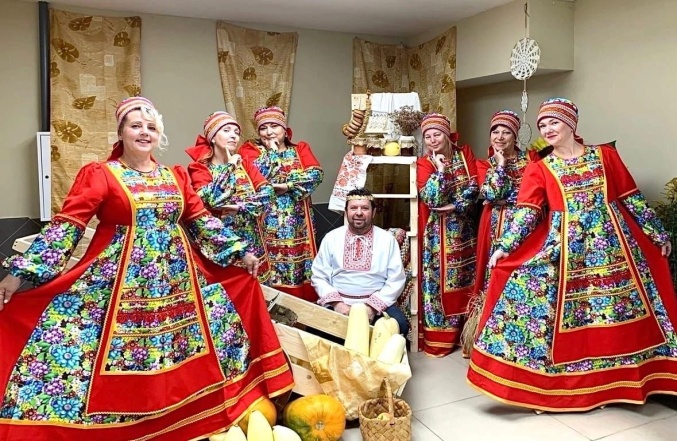 Обустройство пешеходной дорожки в п.Депо759663,00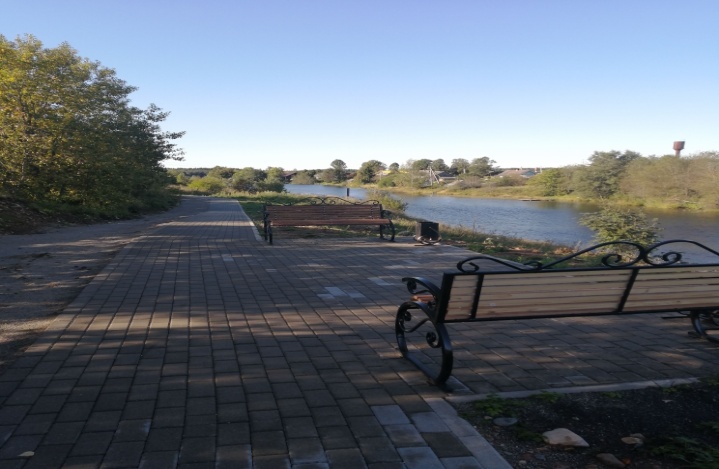 Текущий ремонт памятника и благоустройство территории вокруг него в д.Великий Двор1 179 244,00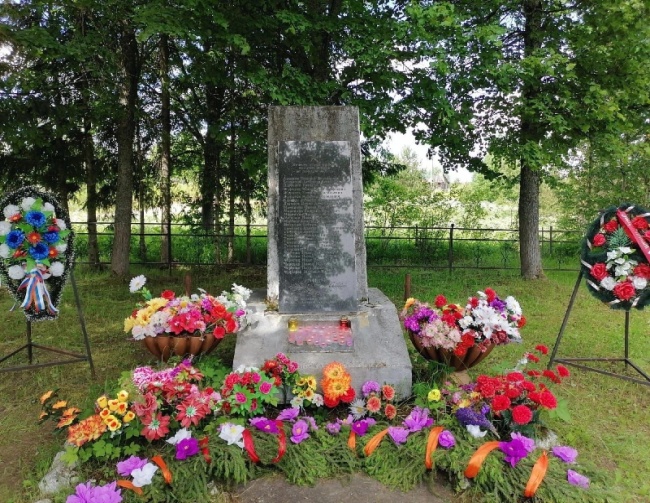 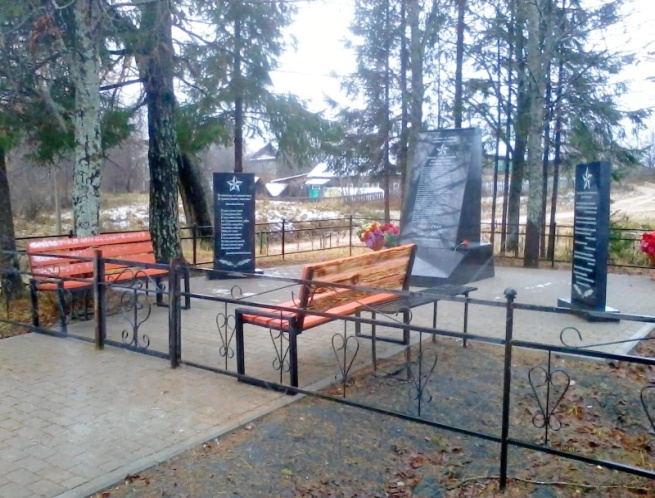 Обустройство подходов к пешеходному мосту д.Великий Двор- Андреевская238 803,00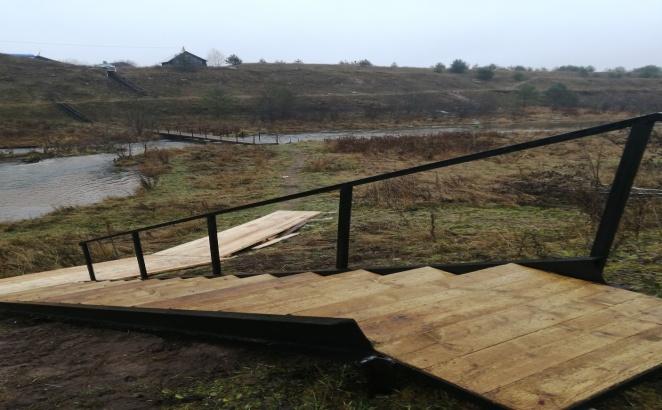 Приобретение костюмов для вокально- танцевальной группы «Созвездие» при Белоручейской ветеранской организации Дома культуры «Юбилейный» п. Депо127948,00+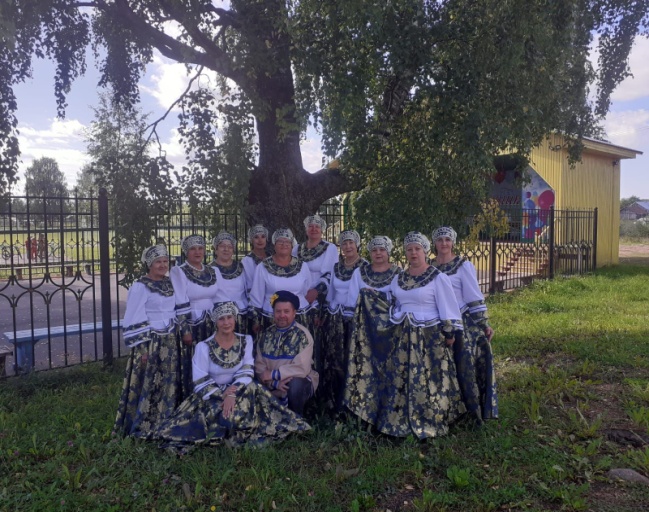 